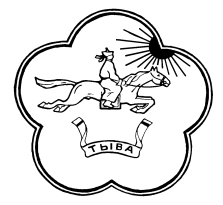 ТЫВА РЕСПУБЛИКАНЫН ТЕС-ХЕМ КОЖУУН ЧАГЫРГАЗЫНЫН ДАРГАЗЫНЫНАЙТЫЫШКЫНЫРАСПОРЯЖЕНИЕПРЕДСЕДАТЕЛЯ АДМИНИСТРАЦИИ ТЕС-ХЕМСКОГО КОЖУУНА РЕСПУБЛИКИ ТЫВА__________________________________________________________________________________№ ____                                                                                        «14»  декабря  2017 г.с. СамагалтайО  мерах по проведению на территории Тес-Хемского кожууна  муниципальной профилактической  операции «Зимние каникулы»  в 2017 годуВ соответствии с Федеральным законом от 24 июня 1999 г №120-ФЗ «Об основах системы профилактики  безнадзорности и правонарушений несовершеннолетних» с Законом  Республики Тыва от 29 декабря 2004 г №1165 ВХ-I «О системе профилактики безнадзорности и правонарушений  несовершеннолетних в  Республике Тыва», в целях координации действий  органов  и учреждений системы профилактики  безнадзорности правонарушений  несовершеннолетних  по обеспечению безопасности, профилактики безнадзорности и правонарушений  несовершеннолетних по обеспечению  безопасности, профилактики безнадзорности и правонарушений несовершеннолетних в  дни зимних каникул, созданию условий для максимального удовлетворения  потребностей в организованном досуге отдыхе детей и подростков, защиты их прав и законных интересов РАСПОРЯЖАЮСЬ:        1.  Провести с 23  декабря 2017 года по 08 января 2018  года   на территории Тес-Хемского кожууна муниципальную  профилактическую операцию  «Зимние каникулы»;        2. Утвердить  прилагаемые:        положение  о муниципальной  операции  «Зимние каникулы» (Приложение №1);         план проведения муниципальной профилактической операции «Зимние каникулы»;        форму ежедневного отчета о проведения муниципальной профилактической операции «Зимние каникулы» (далее-форма).    3. Рекомендовать председателям   сельских поселений   совместно с органами и учреждениями системы профилактики  кожууна:  обеспечить организацию и проведение муниципальной профилактической операции «Зимние каникулы»   на территории Тес-Хемского кожууна;  представлять  ежедневный отчет о проведении  муниципальной профилактической операции  «Зимние каникулы» по форме, утвержденной пунктом 2 настоящего  распоряжения.          3. Контроль за исполнением данного распоряжения возложить на заместителя председателя   администрации кожууна по социальной  политике  Каржал Ч.У.    Председатель  Администрации          Тес-Хемского кожууна                                                                        Т.СамданСоставответственных лиц  по подготовке и проведению  операции «Зимние каникулы»  на территории Тес-Хемского кожууна.Каржал Ч.У.- заместитель председателя кожууна, руководитель;Хомушку Л.Л. – начальник управления образования Тес-Хемского  кожууна; Сенди В.В.- главный врач  ГБУЗ РТ «Тес-Хемская ЦКБ»;Коданмай Р.С.- директор ЦСПС и Д  Тес-Хемского кожууна;Онгуда Ч.М.-  ответственный секретарь КДН и ЗП при Администрации Тес-Хемского кожууна; Дамба К.Ю.- главный специалист по вопросам семьи, материнства и  детства Администрации кожууна;Балданай Д.Э.-и.о.начальника отдела по делам молодежи и спорта Администрации Тес-Хемского кожууна;Ламбын А.В. - начальник  управления  культуры и туризма Администрации Тес-Хемского кожууна;Дирчин Ч.Б.- начальник управления труда и социального развития Тес-Хемского кожууна; Бадан Б.В.-  главный специалист отдела опеки и попечительства Тес-Хемского кожууна;Чамбал Р.С. –начальник ПП №10 МО МВД РФ «Тандинский» (по согласованию); Хунай-оол Х.В.-начальник ПЧ №15 (по согласованию); Кара-Донгак Б.М.- главный врач эпидемиолог ГБУЗ РТ «ЦГ и Э в РТ»  в Эрзинском кожууне (по согласованию); Чамзырай Б.О.- глава сумона Самагалтай (по согласованию);  Председатели администрации сельских поселений; Директора образовательных организаций Тес-Хемского кожууна; Руководители  детских образовательных учреждений  Тес-Хемского кожууна;Руководители  учреждений дополнительного образования Тес-Хемского кожууна. 